AbtretungserklärungAmt derVorarlberger LandesregierungAbt. Wohnbauförderung (IIId)Römerstraße 156900 Bregenz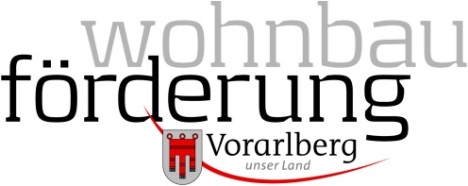 Version 1/2019Mieterin/MieterMieterin/MieterBeilage zum Antrag auf Wohnbeihilfe.Mit der Abtretungs-erklärung wird die Wohnbeihilfe direkt an die Vermieterin/ den Vermieter über-wiesen.Beilage zum Antrag auf Wohnbeihilfe.Mit der Abtretungs-erklärung wird die Wohnbeihilfe direkt an die Vermieterin/ den Vermieter über-wiesen.Anrede: Frau      Herr Frau      Herr Frau      Herr Frau      HerrBeilage zum Antrag auf Wohnbeihilfe.Mit der Abtretungs-erklärung wird die Wohnbeihilfe direkt an die Vermieterin/ den Vermieter über-wiesen.Beilage zum Antrag auf Wohnbeihilfe.Mit der Abtretungs-erklärung wird die Wohnbeihilfe direkt an die Vermieterin/ den Vermieter über-wiesen.Nachname:Beilage zum Antrag auf Wohnbeihilfe.Mit der Abtretungs-erklärung wird die Wohnbeihilfe direkt an die Vermieterin/ den Vermieter über-wiesen.Beilage zum Antrag auf Wohnbeihilfe.Mit der Abtretungs-erklärung wird die Wohnbeihilfe direkt an die Vermieterin/ den Vermieter über-wiesen.Vorname:Beilage zum Antrag auf Wohnbeihilfe.Mit der Abtretungs-erklärung wird die Wohnbeihilfe direkt an die Vermieterin/ den Vermieter über-wiesen.Beilage zum Antrag auf Wohnbeihilfe.Mit der Abtretungs-erklärung wird die Wohnbeihilfe direkt an die Vermieterin/ den Vermieter über-wiesen.Postleitzahl und Ort:Beilage zum Antrag auf Wohnbeihilfe.Mit der Abtretungs-erklärung wird die Wohnbeihilfe direkt an die Vermieterin/ den Vermieter über-wiesen.Beilage zum Antrag auf Wohnbeihilfe.Mit der Abtretungs-erklärung wird die Wohnbeihilfe direkt an die Vermieterin/ den Vermieter über-wiesen.Straße/Hausnummer/TOPIch bin damit einverstanden, dass eine mir zustehende Wohnbeihilfe direkt auf das Konto der Vermieterin/des Vermieters angewiesen wird.Ich bin damit einverstanden, dass eine mir zustehende Wohnbeihilfe direkt auf das Konto der Vermieterin/des Vermieters angewiesen wird.Ich bin damit einverstanden, dass eine mir zustehende Wohnbeihilfe direkt auf das Konto der Vermieterin/des Vermieters angewiesen wird.Ich bin damit einverstanden, dass eine mir zustehende Wohnbeihilfe direkt auf das Konto der Vermieterin/des Vermieters angewiesen wird.Datum und Unterschrift der Mieterin/des MietersDatum und Unterschrift der Mieterin/des MietersDatum und Unterschrift der Mieterin/des MietersDatum und Unterschrift der Mieterin/des MietersVermieterin/VermieterVermieterin/VermieterBei juristischen Personen bzw. Firmen ist in den Feldern „Nachname“ und „Vorname“ der Firmenwortlaut anzugeben.Bei juristischen Personen bzw. Firmen ist in den Feldern „Nachname“ und „Vorname“ der Firmenwortlaut anzugeben.Anrede: Frau      Herr      Firma Frau      Herr      Firma Frau      Herr      Firma Frau      Herr      FirmaBei juristischen Personen bzw. Firmen ist in den Feldern „Nachname“ und „Vorname“ der Firmenwortlaut anzugeben.Bei juristischen Personen bzw. Firmen ist in den Feldern „Nachname“ und „Vorname“ der Firmenwortlaut anzugeben.Nachname:Bei juristischen Personen bzw. Firmen ist in den Feldern „Nachname“ und „Vorname“ der Firmenwortlaut anzugeben.Bei juristischen Personen bzw. Firmen ist in den Feldern „Nachname“ und „Vorname“ der Firmenwortlaut anzugeben.Vorname:Bei juristischen Personen bzw. Firmen ist in den Feldern „Nachname“ und „Vorname“ der Firmenwortlaut anzugeben.Bei juristischen Personen bzw. Firmen ist in den Feldern „Nachname“ und „Vorname“ der Firmenwortlaut anzugeben.Geburtsdatum:Bei juristischen Personen bzw. Firmen ist in den Feldern „Nachname“ und „Vorname“ der Firmenwortlaut anzugeben.Bei juristischen Personen bzw. Firmen ist in den Feldern „Nachname“ und „Vorname“ der Firmenwortlaut anzugeben.Postleitzahl und Ort:Bei juristischen Personen bzw. Firmen ist in den Feldern „Nachname“ und „Vorname“ der Firmenwortlaut anzugeben.Bei juristischen Personen bzw. Firmen ist in den Feldern „Nachname“ und „Vorname“ der Firmenwortlaut anzugeben.Straße/Hausnummer/TOPBei gemeinnützigen Bauträgern ist die Vorlage einer Bankbestätigung grundsätzlich nicht notwendig, außer es wird eine besondere Bankverbindung gewünscht.Ich bin/Wir sind damit einverstanden, dass eine der Mieterin/dem Mieter zustehende Wohnbeihilfe auf das mit der beiliegenden Bankbestätigung bezeichnete Konto der Abtretungsempfängerin/des Abtretungsempfängers angewiesen wird.Ich bin/Wir sind damit einverstanden, dass eine der Mieterin/dem Mieter zustehende Wohnbeihilfe auf das mit der beiliegenden Bankbestätigung bezeichnete Konto der Abtretungsempfängerin/des Abtretungsempfängers angewiesen wird.Ich bin/Wir sind damit einverstanden, dass eine der Mieterin/dem Mieter zustehende Wohnbeihilfe auf das mit der beiliegenden Bankbestätigung bezeichnete Konto der Abtretungsempfängerin/des Abtretungsempfängers angewiesen wird.Ich bin/Wir sind damit einverstanden, dass eine der Mieterin/dem Mieter zustehende Wohnbeihilfe auf das mit der beiliegenden Bankbestätigung bezeichnete Konto der Abtretungsempfängerin/des Abtretungsempfängers angewiesen wird.Bei gemeinnützigen Bauträgern ist die Vorlage einer Bankbestätigung grundsätzlich nicht notwendig, außer es wird eine besondere Bankverbindung gewünscht.Bei gemeinnützigen Bauträgern ist die Vorlage einer Bankbestätigung grundsätzlich nicht notwendig, außer es wird eine besondere Bankverbindung gewünscht.Bei gemeinnützigen Bauträgern ist die Vorlage einer Bankbestätigung grundsätzlich nicht notwendig, außer es wird eine besondere Bankverbindung gewünscht.Datum und Unterschrift der Vermieterin/des VermietersDatum und Unterschrift der Vermieterin/des VermietersDatum und Unterschrift der Vermieterin/des VermietersDatum und Unterschrift der Vermieterin/des Vermieters